CIT – Corrections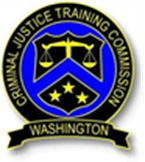 #8069-13Dates:February 22, 2020Location:Soundview Building3602 Pacific AveTacoma, WA 98418Class Hours:Saturday |8am-5pmPrerequisite:Students are to bring a list of their mental health resources they use or are available at their agency.Travel – Meals - Lodging:Lodging and Meals is not provided for this training and is the responsibility of the student and/or their agency.Reimbursement:Backfill / Overtime reimbursement is available for this class. Visit the course page for more information.CIT Corrections Course Page click here.Instructions for King County agencies, click here.Instructions for outside of King County, click here.Attire & ID Badges:Business Casual attire.Visible agency ID badges are requested to be worn while on campus.Note-TakingNote-taking items such as notebook paper, pens, and pencils, will not be made available at the training site, and are the responsibility of each attendee.Telephone:EMERGENCY ONLY: 206-835-7300Messages of non-urgent nature will not be taken.Cancellation Deadline:February 21, 2020Notify our office via email cit@cjtc.wa.govResponsibility for Injuries: Instructors will at all times maintain a high degree of care for the safety of all persons attending the school. The Washington State Criminal Justice Training Commission, nor any of the cooperating agencies can or will assume financial responsibility for injuries or illness suffered as a result of any training received, nor can or will be responsible for any loss to students as a result of damage to their property through fire, theft or other causes.  Each attendee must understand that this training is at the attendee's own risk.